PA Association of Student Councils Membership Card ________________________________ Student Name ___________________ 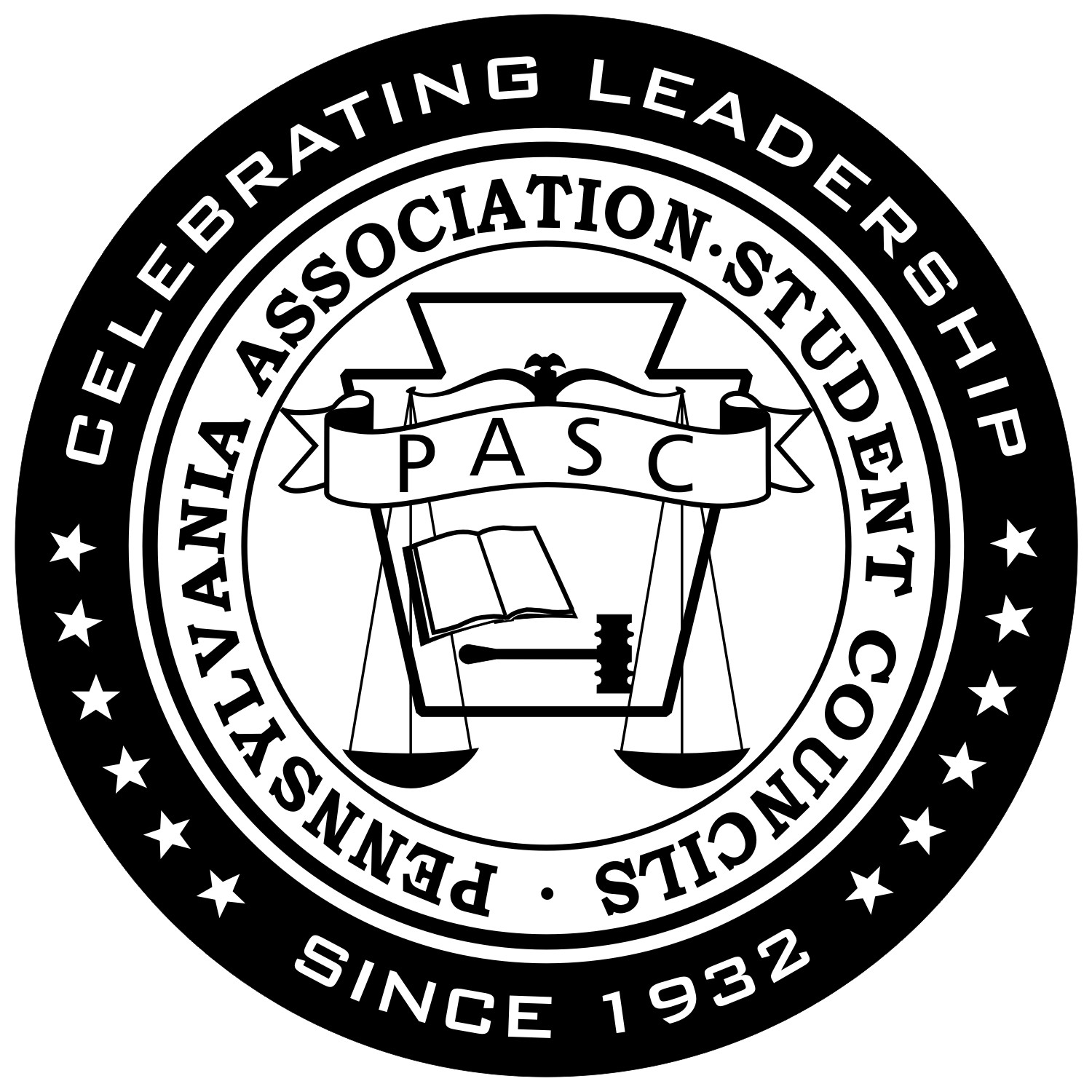                                     School        _____     __________________           Date                                           Advisor Name PA Association of Student Councils Membership Card ________________________________ Student Name ___________________                                     School        _____     __________________           Date                                           Advisor Name PA Association of Student Councils Membership Card ________________________________ Student Name ___________________                                     School        _____     __________________           Date                                           Advisor Name PA Association of Student Councils Membership Card ________________________________ Student Name ___________________                                     School        _____     __________________           Date                                           Advisor Name PA Association of Student Councils Membership Card ________________________________ Student Name ___________________                                     School        _____     __________________           Date                                           Advisor Name PA Association of Student Councils Membership Card ________________________________ Student Name ___________________                                     School        _____     __________________           Date                                           Advisor Name PA Association of Student Councils Membership Card ________________________________ Student Name ___________________                                     School        _____     __________________           Date                                           Advisor Name PA Association of Student Councils Membership Card ________________________________ Student Name ___________________                                     School        _____     __________________           Date                                           Advisor Name PA Association of Student Councils Membership Card ________________________________ Student Name ___________________                                     School        _____     __________________           Date                                           Advisor Name PA Association of Student Councils Membership Card ________________________________ Student Name ___________________                                     School        _____     __________________           Date                                           Advisor Name 